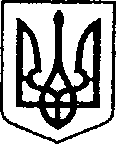 УКРАЇНАЧЕРНІГІВСЬКА ОБЛАСТЬН І Ж И Н С Ь К А    М І С Ь К А    Р А Д АВ И К О Н А В Ч И Й    К О М І Т Е ТР І Ш Е Н Н Явід 23 січня 2020 р.              		 м. Ніжин    				№ 25Про фінансування заходів міської програмирозвитку культури, мистецтва  і охорони культурної спадщини на 2020 рік	Відповідно до ст. ст. 32, 40, 42, 59  Закону України «Про місцевесамоврядування в Україні», Регламенту виконавчого комітету Ніжинської міської ради Чернігівської області VII скликання, затвердженого рішенням виконавчого комітету від 11 серпня 2016 року № 220, Указу Президента України № 871/ 2014 від 13.11.2014 р. «Про День соборності України», Порядку проведення заходів до 102-ї річниці бою під Крутами, затвердженого заступником голови облдержадміністрації від 13.01.2020 р., Указу Президента України № 69/2015  від 11.02.2015 р. «Про вшанування подвигу учасників Революції гідності та увічнення пам’яті Героїв Небесної Сотні» та на виконання міської програми розвитку культури, мистецтва і охорони культурної спадщини, затвердженої рішенням Ніжинської міської ради № 7-65/2019, виконавчий комітет Ніжинської міської ради вирішив:Фінансовому управлінню міської ради / Писаренко Л.В./ профінансувати управління культури і туризму Ніжинської міської ради на проведення заходів міської програми розвитку культури, мистецтва і охорони культурної спадщини на 2020 рік згідно  кошторису (додається).Начальнику управління культури і туризму Ніжинської міської ради Бассак Т.Ф. забезпечити оприлюднення даного рішення на сайті міської ради протягом п’яти робочих днів з дня його прийняття.  Контроль за виконанням рішення покласти на заступника міського голови з питань діяльності виконавчих органів ради Алєксєєнка І.В.Міський голова								А. ЛІННИК                                                                        Додаток до					         		           рішення виконавчого комітету 							           від 23 січня 2020 р. № 25КОШТОРИС   ВИТРАТна проведення заходів міської програми розвитку культури, мистецтва і охорони культурної спадщини на 2020 рік (КПКВ 1014082):1. Придбання квітів для покладання до підніжжя пам’ятногознаку «Герої не вмирають» та до підніжжя пам’ятника Т. Г. Шевченку з нагоди Дня Соборності України /КЕКВ 2210/	1000,00 грн.	2. Придбання квітів для покладання до пам’ятних знаківз нагоди Міжнародного дня пам’яті Голокосту /КЕКВ 2210/	1000,00 грн.3. Придбання квітів для покладання до підніжжя пам’ятників та пам’ятних знаків борцям за незалежність України  знагоди відзначення 102-річниці подвигу Героїв Крут/КЕКВ 2210/									1000,00 грн.	4. Автопослуги для здійснення перевезення делегації від міста Ніжина в с. Крути для участі в урочистому мітингу- реквіємі з нагоди відзначення 102-річниці подвигу Героїв Крут /КЕКВ 2240/									1500,00 грн.5. Виготовлення «Календаря знаменних і пам’ятних дат міста Ніжина» для централізованої бібліотечної системи /КЕКВ 2210/									16000,00 грн.6. Придбання квітів для вручення дитячому зразковомуансамблю бального танцю «Ритм» з нагоди святкування40-річчя /КЕКВ 2210/								1000,00 грн. 7. Виготовлення ювілейного буклету з нагоди святкування 40-річчя дитячого зразкового ансамблю бального танцю «Ритм» /КЕКВ 2210/								10000,00 грн. 8. Придбання квітів для покладання до підніжжя пам’ятного знаку на честь земляків воїнів-інтернаціоналістамз нагоди Дня вшанування учасників бойових дій на території інших держав і  виведення військ колишнього СРСР з Республіки Афганістан /КЕКВ 2210/					1000,00 грн.9. Придбання квітів для покладання до пам’ятного знаку «Герої не вмирають» з нагоди Дня Героїв Небесної Сотні /КЕКВ 2210/								1000,00 грн. 							Всього:			    33 500,00 грн.	Заступник міського голови						І.В. АлєксєєнкоПОЯСНЮВАЛЬНА ЗАПИСКАдо проекту рішення виконавчого комітету Ніжинської міської ради«Про фінансування заходів міської програми розвитку культури, мистецтва і охорони культурної спадщини»1. Обґрунтування необхідності прийняття акта Проект рішення виконавчого комітету Ніжинської міської ради  «Про фінансування заходів міської програми розвитку культури, мистецтва і охорони культурної спадщини» розроблено відповідно до ст. 32, 40, 42, 59  Закону України "Про місцеве самоврядування в Україні", статті 38 Регламенту виконавчого комітету Ніжинської міської ради Чернігівської області VII скликання, затвердженого рішенням виконавчого комітету від 11 серпня 2016 року № 220,  Указу Президента України № 69/2015  від 11.02.2015 р. «Про вшанування подвигу учасників Революції гідності та увічнення пам’яті Героїв Небесної Сотні», Указу Президента України № 871/ 2014 від 13.11.2014 р. «Про День соборності України» та на виконання міської програми розвитку культури, мистецтва і охорони культурної спадщини, затвердженої рішенням Ніжинської міської ради № 7-65/2019.2. Загальна характеристика і основні положення проектуПроект рішення складається з трьох пунктів:Пункт 1 містить інформацію про фінансове забезпечення проекту рішення. Кошторис у додатку.Пункт 2 визначає контролюючого за оприлюднення даного рішення на сайті міської ради.Пункт 3 визначає контролюючого за виконанням даного рішення.3. Фінансово-економічне обґрунтування Реалізація даного проекту здійснюється за рахунок виконання  міської програми розвитку культури, мистецтва і охорони культурної спадщини.Начальник управління культури і туризму                                                                       Т.Ф. Бассак 